04 августа 2021 года  старшим инспектором контрольно-счетного отдела дано заключение на постановление администрации муниципального образования «Нынекское» «Об утверждении отчета об исполнении бюджета муниципального образования «Нынекское» за 1 полугодие 2021 года».Заключение  на  постановление администрации муниципального образования «Нынекское» от 09.07.2021г. № 31 «Об утверждении отчета об исполнении  бюджета муниципального образования «Нынекское» за 1 полугодие 2021 года»  проведено  в соответствии с  Бюджетным кодексом Российской Федерации, положениями Федерального закона от 07.02.2011г.  №6-ФЗ «Об общих принципах организации и деятельности контрольно-счетных органов субъектов Российской Федерации и муниципальных образований» (в ред. изменений),  Федерального закона от 6 октября 2003г. № 131-ФЗ «Об общих принципах организации местного самоуправления в Российской Федерации» (в ред. изменений), Положением «О бюджетном процессе в муниципальном образовании «Нынекское», утвержденным решением Совета депутатов муниципального образования «Нынекское» от 22.10.2008г. № 4.1 (в ред. изменений) Уставом муниципального образования «Нынекское», Соглашением, заключенным между Советом депутатов муниципального образования «Нынекское» (далее – сельский Совет депутатов)   и  Советом депутатов муниципального образования «Можгинский район»,   о передаче контрольно-счётному отделу муниципального образования «Можгинский район» (далее – контрольно-счётный отдел)  полномочий контрольно-счётного органа муниципального образования «Нынекское» по осуществлению внешнего муниципального финансового контроля, утвержденного решением  сельского Совета депутатов от 28.12.2020г. № 32.3,  Положением  о контрольно - счетном отделе, утвержденным решением  районного Совета депутатов от 24.11.2011г.  № 37.6 (в ред. изменений), п. 2.4 плана работы контрольно-счётного отдела на 2021 год, утвержденного решением районного Совета депутатов от 23.12.2020г. № 38.13, Стандарта внешнего муниципального финансового контроля «Проведение экспертно-аналитического мероприятия», утвержденного председателем контрольно-счетного отдела.Целью  экспертно - аналитического мероприятия является:  реализация закрепленных за контрольно-счетным отделом полномочий, регулярное информирование сельского Совета депутатов и главы муниципального образования сельского поселения «Нынекское» (далее – сельское поселение)  о ходе исполнения бюджета муниципального образования «Нынекское».Основными задачами являются: сопоставление утвержденных показателей бюджета муниципального образования «Нынекское» (далее -  бюджета сельского поселения) за 1 полугодие 2021 года с годовыми назначениями ф. 0503117 по ОКУД «Отчет об исполнении бюджета» (далее - Отчет ф. 0503117), оценка фактического исполнения  бюджета сельского поселения к показателям, утвержденным решением сельского  Совета депутатов от 28.12.2020г. № 32.2 «О бюджете муниципального образования «Нынекское» на 2021 год и на плановый период 2022 и 2023 годов», а также с показателями за аналогичный период прошлого года; выявление причин возможных несоответствий (нарушений) и подготовка предложений, направленных на их устранение;  состояние налоговой недоимки на 01.07.2021г.; состояние кредиторской и дебиторской задолженности по состоянию на 01.07.2021г.Предметом экспертно-аналитического мероприятия явились: постановление администрации муниципального образования «Нынекское» (далее - администрация сельского поселения)  от 09.07.2021г. № 31 «Об утверждении отчета об исполнении  бюджета муниципального образования «Нынекское» за 1 полугодие 2021 года», Отчет ф. 0503117,  муниципальные правовые акты, материалы и документы финансово-экономических обоснований указанного постановления в части, касающейся доходных и расходных обязательств муниципального образования «Нынекское», иные распорядительные документы.Объекты экспертно-аналитического мероприятия:  Администрация сельского поселения,  Управление финансов Администрации муниципального образования «Можгинский район» (далее – Управление финансов). Рассмотрев отчет об исполнении бюджета сельского поселения, контрольно-счетный отдел отмечает следующее:1. Бюджет муниципального образования «Нынекское» за 1 полугодие 2021 года исполнялся в соответствии с требованиями и нормами действующего бюджетного законодательства и  муниципальными правовыми актами.Согласно данных отчета ф. 0503117 об исполнении бюджета сельского поселения  доходы исполнены в сумме 1 247,8 тыс. руб., что составляет   58,2% плановых  бюджетных назначений. За 1 полугодие 2021 собственные  доходы исполнены в сумме 243,6 тыс. руб. Удельный вес собственных доходов в общем объеме доходов бюджета сельского поселения составил 19,5%. В структуре собственных  доходов 50% уровень исполнения плановых бюджетных назначений также превышен по двум доходным источникам и составляет  67,5% по «Налогу на имущество физических лиц» и 502,4% по «Единому сельскохозяйственному налогу»; по двум доходным источникам 50% уровень исполнения плановых назначений не достигнут и составляет 46,6 % по «Налогу на доходы физических лиц» и 15,4% по «Земельному налогу»; отсутствует  доход  от использования имущества, находящегося в государственной и муниципальной собственности. Согласно плана поступлений налоговых и неналоговых доходов на 2021 год, согласованного с Минфином УР, план поступления собственных доходов в бюджет сельского поселения на 1 полугодие  отчетного года согласован в сумме 102,0 тыс. руб., т.е. собственные доходы за 1 полугодие  недовыполнены на 141,6 тыс. руб. или 138,8%.  Налоговая недоимка по налогам, сборам и иным обязательным платежам по состоянию на 01.07.2021г. в сравнении с аналогичным периодом прошлого года (на 01.07.2020г. составляла 81,6 тыс. руб.) уменьшилась на 5,7 тыс. руб. и   составила 75,9 тыс. руб.Удельный вес безвозмездных поступлений  в общем объеме доходов составили  80,5% или 1 004,2 тыс. руб.За 1 полугодие 2021г. расходы составили в сумме 904,2 тыс. руб. или 42,1% плановых бюджетных ассигнований, т.е. не достигли 50% уровень исполнения плановых бюджетных ассигнований. В структуре расходов бюджета  по четырем разделам сложился низкий процент исполнения расходов плановых бюджетных ассигнований: от 6% по разделу «Жилищно-коммунальное хозяйство» до 46,1% по разделу «Национальная оборона», т.е. 50% уровень исполнения не достигнут. По  разделам «Культура и кинематография», «Физическая культура и спорт» исполнение плановых ассигнований составило 100%, по разделу «Национальная безопасность и правоохранительная деятельность» - 58,9%, т.е. с превышением 50% уровня исполнения плановых бюджетных ассигнований. За 1 полугодие 2021 года в сравнении с аналогичным периодом прошлого года  по двум  расходным источникам из семи наблюдается уменьшение расходов, по четырем – увеличение расходов,  по одному – расход на уровне прошлого года.Бюджет муниципального образования «Нынекское» за 1 полугодие 2021г. исполнен с профицитом  в размере  343,6 тыс. руб., что соответствует Отчету ф. 0503117. Дебиторская задолженность бюджета сельского поселения по состоянию на 01.07.2021г. в сравнении с аналогичным периодом прошлого года меньше на 8 148,62 руб. и  составляет 10 978,09 руб.  Кредиторская задолженность по состоянию на 01.07.2021г.  в сравнении с аналогичным периодом прошлого года больше на 2 085,31 руб. и составляет в сумме 37 240,75 руб. 2. При исполнении  бюджета сельского поселения Управление финансов руководствовалось  Приказами Минфина России от 06.06.2019г. № 85н «О Порядке формирования и применения кодов бюджетной классификации Российской Федерации, их структуре и принципах назначения» (в ред. от изменений), от 29.11.2017г. № 209н «Об утверждении Порядка  применения классификации операций сектора государственного управления» (в ред. изменений).3. Представленные в контрольно-счетный отдел документы и информация  соответствуют действующему законодательству и достаточны для проведения экспертно-аналитического мероприятия.4. Замечания финансово-экономического характера отсутствуют. Контрольно-счетным отделом   предложен ряд мероприятий  в целях обеспечения полноты учета налогоплательщиков и увеличения доходной базы  сельского поселения.Представление по результатам экспертно-аналитического мероприятия не направлялось.исп.  старший инспектор  контрольно-счетного отдела  Е.В. Трефилова05.08.2021г.КОНТРОЛЬНО-СЧЕТНЫЙ ОТДЕЛ
МУНИЦИПАЛЬНОГО ОБРАЗОВАНИЯ «МОЖГИНСКИЙ РАЙОН»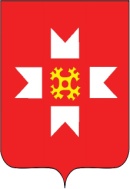 «МОЖГА  ЁРОС» МУНИЦИПАЛ  КЫЛДЫТЭЛЭН ЭСКЕРОНЪЯ НО ЛЫДЪЯНЪЯ  ЁЗЭТЭЗ